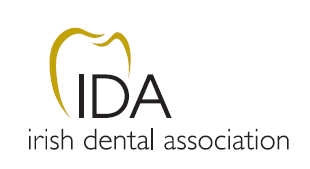 IRISH DENTAL ASSOCIATION LIMITEDA N N U A L    G E N E R A L    M E E T I N G   2016Thursday 21st April 2016 at 7:00 pm (est)in the Radisson Hotel, Galway.A G E N D AAgenda Item 1:		Call to Order and ApologiesAgenda Item 2:		Adoption of Minutes of 2015 AGM & Standing OrdersAgenda Item 3:		Report of Chief Executive Officer	 Agenda Item 4:		Officers’ Reports				4.1 Honorary Secretary’s Report				4.2 Honorary Treasurer’s ReportAgenda Item 5:		Consideration of MotionsAgenda Item 6:		Presentation – IDA Roll of HonourAgenda Item 7:		President’s Valedictory AddressAgenda Item 8:		Inauguration of President 2016-2017Agenda Item 9	:		Address re IDA Conference 2017Agenda Item 10:		Adjournment